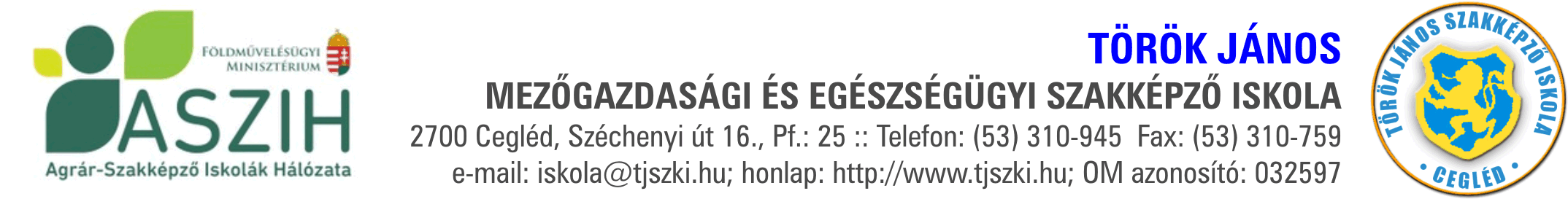 Török János Mezőgazdasági és Egészségügyi Szakképző IskolaBácskai József igazgató úr részéreCegléd, Széchenyi út 16.2700Tisztelt Igazgató Úr!Alulírott ………………………………………név, ……………….osztályos tanuló azzal a kéréssel fordulok Önhöz, hogy a 20….…/20…….-es tanév májusi érettségi vizsgaidőszakban az  ……………………….vizsgatárgy alóli mentességemet érvényesíthessem.Cegléd, 20………………….Tisztelettel: ……………………………………….tanuló aláírása……………………………………….osztálya………………………………………lakcíme